March 16, 2015	In Re	C-2014-2460081JAMES DEANGELO
142 ELM STREET
WEST PITTSTON PA  18643	James De Angelo v. Pennsylvania-American Water CompanyCancellation Notice	This is to inform you of the following cancellation:Type:		Initial Telephonic HearingDate:		Wednesday, March 18, 2015Time:		10:00.a.m.Presiding:	Administrative Law Judge Ember S. Jandebeur	Please mark your records accordingly.C-2014-2460081 - JAMES DEANGELO v. PENNSYLVANIA AMERICAN WATER COMPANY

JAMES DEANGELO
142 ELM STREET
WEST PITTSTON PA  18643
570.299.5995
MICHAEL A GRUIN ESQUIRE
STEVENS & LEE
16TH FLOOR
17 NORTH SECOND STREET
HARRISBURG PA  17101
717.255.7365
Accepts E-Service
Representing Pennsylvania-American Water Company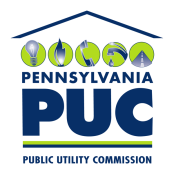  PUBLIC UTILITY COMMISSIONOffice of Administrative Law JudgeP.O. IN REPLY PLEASE REFER TO OUR FILE